matemática - desafioDescubra os valores e pinte a resposta correta.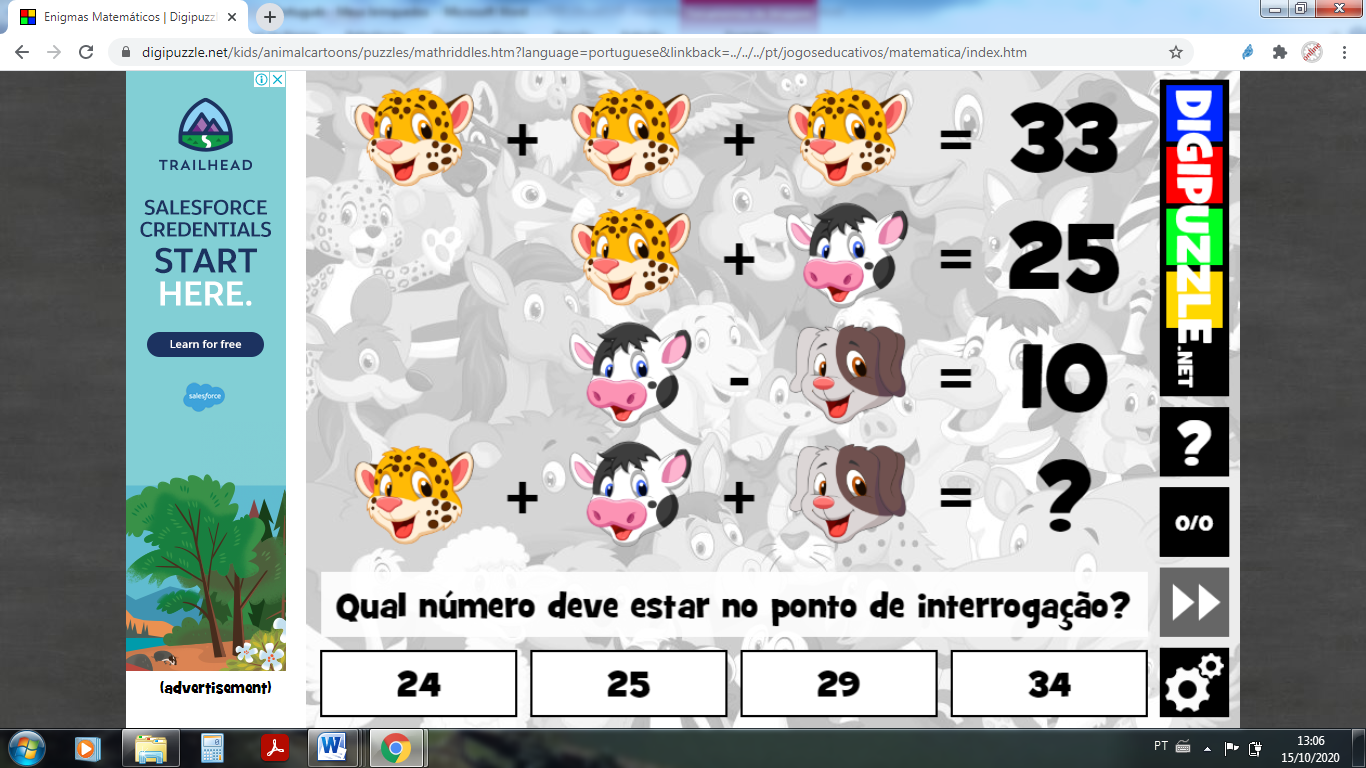 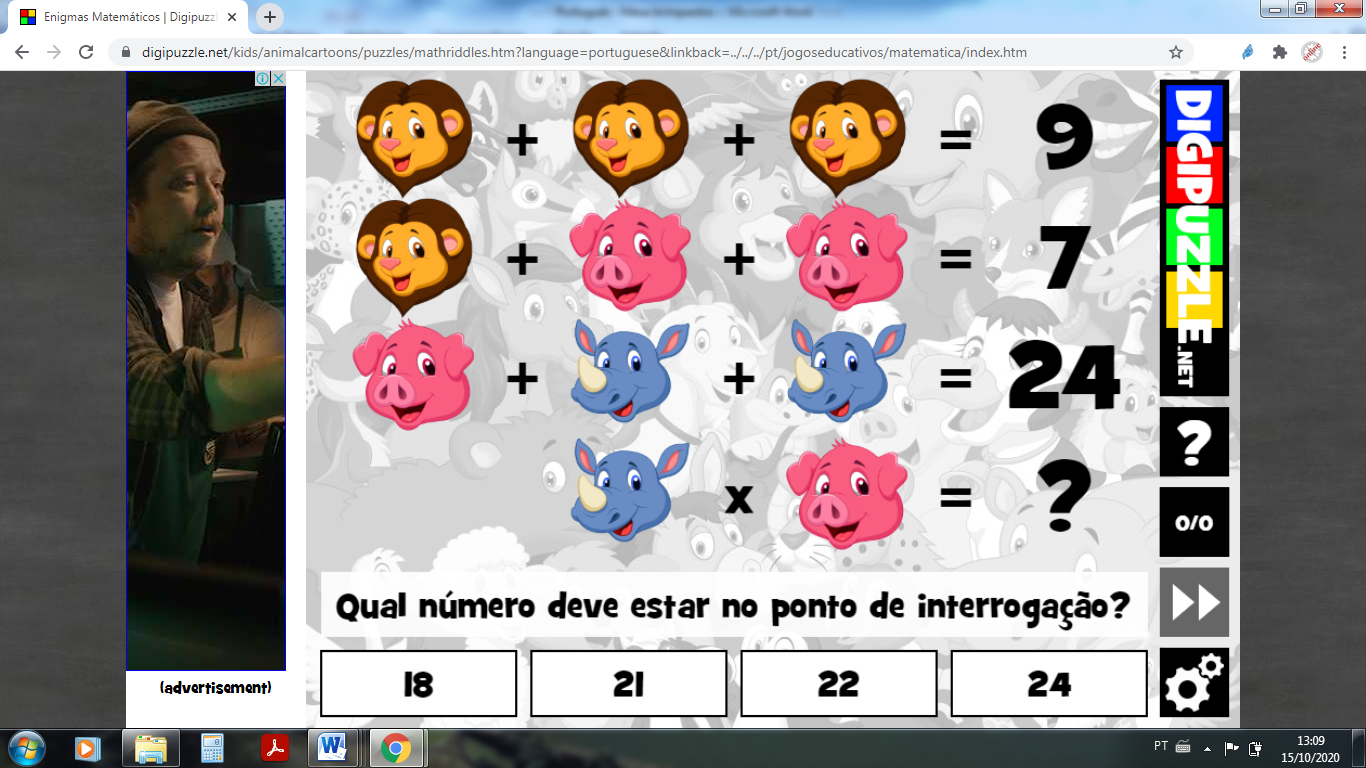 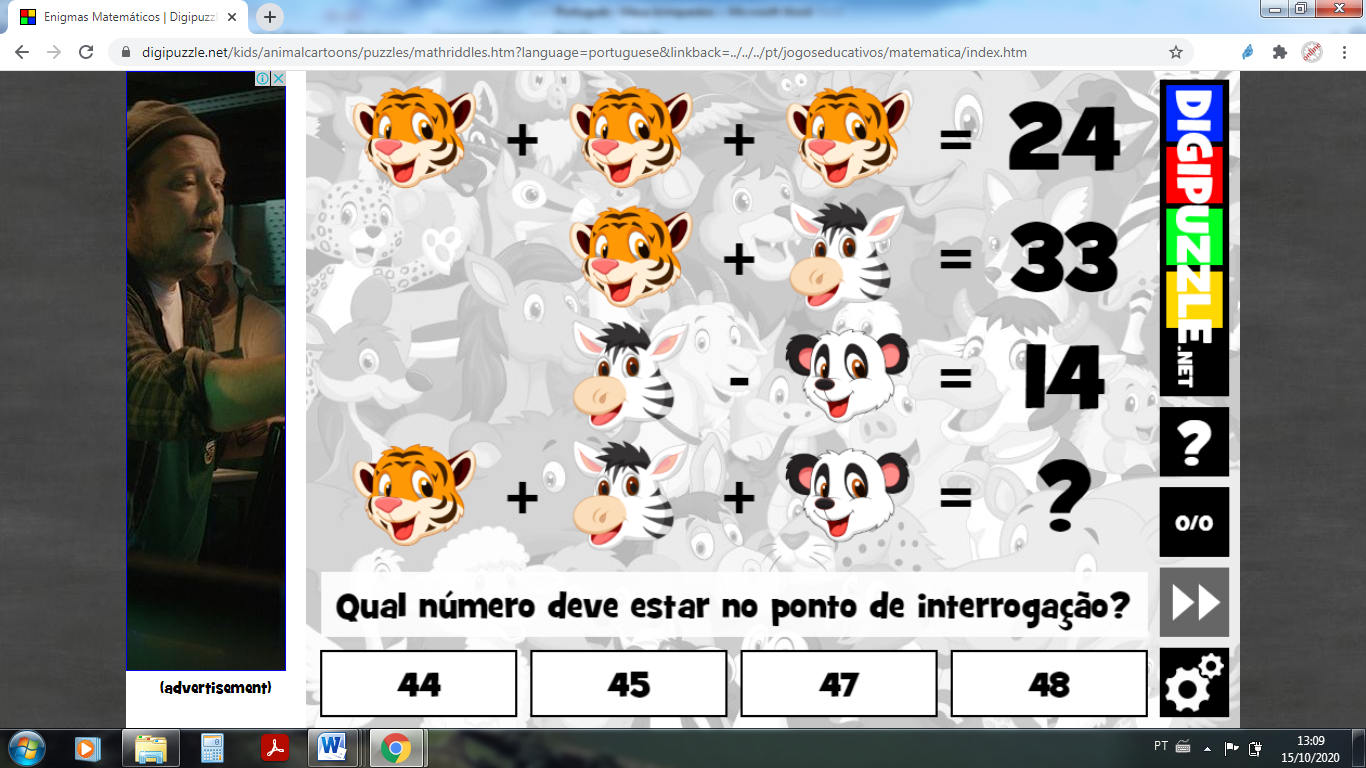 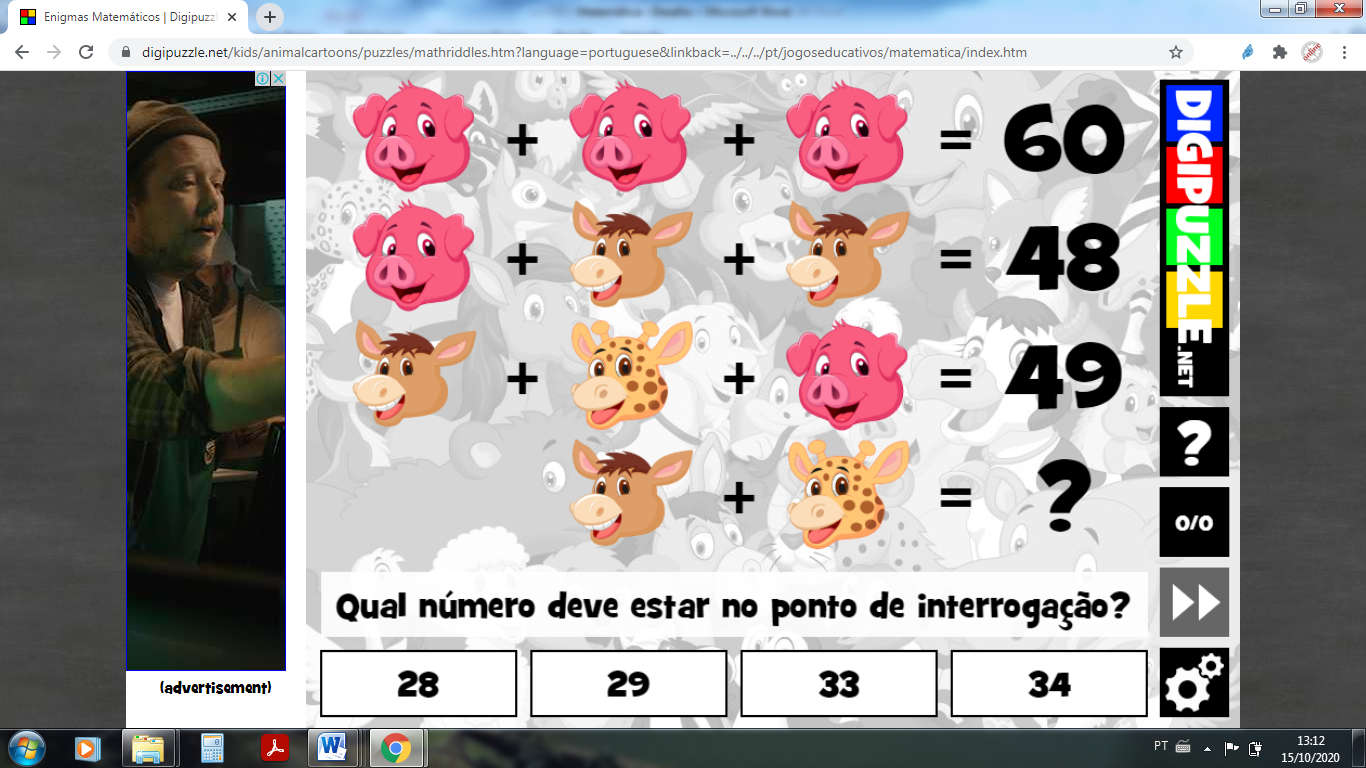 